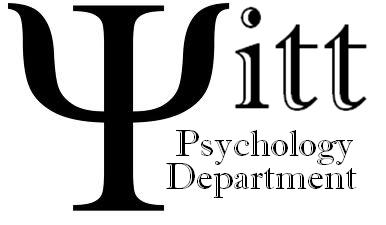 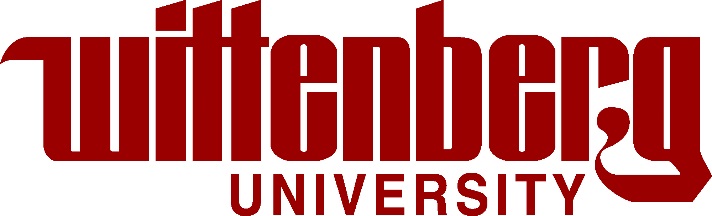 Student Funds Request FormIn order to receive funds from the Psychology Department for your psychology-related extracurricular experience, please complete this form and submit it to the department assistant or department chair for review.Student: __________________________________________ 	          Class Year: ________ Date(s) of Event: _____________ Name of the Event: ________________________________Requested Amount: $__________ What other sources of funding have you explored? ______________________________________________________________________________________________________________Foreseeable Costs (please outline a simple budget for the event, being sure to include form of travel, if applicable): __________________________________________________________________________________________________________________________________________________________________________________________________________________________________________Rationale for Request (i.e., why does it make sense for the Psychology Department to support this request): ______________________________________________________________________________________________________________________________________________________________________________________________________________________________________________________________________________________________________________________________________________________________________________________________________Student Signature: ____________________________________________ Date Submitted: _________